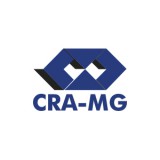 INSTRUÇÕES/DOCUMENTOS NECESSÁRIOS Requerimento preenchido e assinado;Cópia do diploma de conclusão do curso, devidamente assinado, registrado e revalidado pelo órgão competente.Apresentar cópia dos documentos: Carteira de Identidade;CPF; (b) Título de eleitor (c) Certificado de reservista (para aqueles do sexo masculino e idade inferior a 46 anos); (d) Certidão de nascimento, casamento, separação judicial, divórcio ou averbação de separação, se for o caso de divergência nos documentos citados;  Uma foto 3x4 colorida recente. Caso o pedido seja protocolado na sede, a foto poderá ser tirada no local. Comprovante de pagamento da taxa de Registro profissional com emissão de nova via de carteira no valor de R$ 100,04 (cem reais e quatro centavos).Cópia do comprovante de endereço atualizado;IMPORTANTE:Como efetuar o pagamento: Através de cartão de crédito visa/mastercard OU boleto bancário. Não aceitamos pagamento por dinheiro, cheque ou PIX. Solicitar boleto ou autorização para pagamento no cartão antecipadamente via e-mail para cramg@cramg.org.br.É obrigatória a apresentação da documentação completa, sem a qual não será possível analisar o pedido;Não nos responsabilizamos por extravio de correspondências encaminhadas via Correios;Formulários rasurados ou preenchidos de forma incorreta não serão aceitos;CONTATOS E ENDEREÇO PARA ENVIO DE DOCUMENTOSA solicitação poderá ser encaminhada para o e-mail cramg@cramg.org.br, via Correios ou presencialmente, de segunda à sexta feira de 09:00 as 17:00 na Av. Olegário Maciel, 1233 – Lourdes – Belo Horizonte/MG CEP 30.180.111.REQUERIMENTO DE REATIVAÇÃO DE REGISTRO DE PESSOA FÍSICA              REQUERIMENTO DE REATIVAÇÃO DE REGISTRO DE PESSOA FÍSICA              REQUERIMENTO DE REATIVAÇÃO DE REGISTRO DE PESSOA FÍSICA              REQUERIMENTO DE REATIVAÇÃO DE REGISTRO DE PESSOA FÍSICA              REQUERIMENTO DE REATIVAÇÃO DE REGISTRO DE PESSOA FÍSICA              ILMO Sr. PRESIDENTE DO CRA-MG, o abaixo identificado, tendo anexado a documentação necessária e assumindo responsabilidade civil e criminal pelas informações constantes deste documento, declarando estar ciente das obrigações legais, tais como: efetuar o pagamento da anuidade até 30 de março de cada exercício, votar nas eleições do CRA-MG, manter seu endereço atualizado e demais obrigações contidas na Lei 4.769/65 e Resoluções Normativas do Conselho Federal de Administração – CFA, requer a V.Sa a reativação do registro profissional:ILMO Sr. PRESIDENTE DO CRA-MG, o abaixo identificado, tendo anexado a documentação necessária e assumindo responsabilidade civil e criminal pelas informações constantes deste documento, declarando estar ciente das obrigações legais, tais como: efetuar o pagamento da anuidade até 30 de março de cada exercício, votar nas eleições do CRA-MG, manter seu endereço atualizado e demais obrigações contidas na Lei 4.769/65 e Resoluções Normativas do Conselho Federal de Administração – CFA, requer a V.Sa a reativação do registro profissional:ILMO Sr. PRESIDENTE DO CRA-MG, o abaixo identificado, tendo anexado a documentação necessária e assumindo responsabilidade civil e criminal pelas informações constantes deste documento, declarando estar ciente das obrigações legais, tais como: efetuar o pagamento da anuidade até 30 de março de cada exercício, votar nas eleições do CRA-MG, manter seu endereço atualizado e demais obrigações contidas na Lei 4.769/65 e Resoluções Normativas do Conselho Federal de Administração – CFA, requer a V.Sa a reativação do registro profissional:ILMO Sr. PRESIDENTE DO CRA-MG, o abaixo identificado, tendo anexado a documentação necessária e assumindo responsabilidade civil e criminal pelas informações constantes deste documento, declarando estar ciente das obrigações legais, tais como: efetuar o pagamento da anuidade até 30 de março de cada exercício, votar nas eleições do CRA-MG, manter seu endereço atualizado e demais obrigações contidas na Lei 4.769/65 e Resoluções Normativas do Conselho Federal de Administração – CFA, requer a V.Sa a reativação do registro profissional:ILMO Sr. PRESIDENTE DO CRA-MG, o abaixo identificado, tendo anexado a documentação necessária e assumindo responsabilidade civil e criminal pelas informações constantes deste documento, declarando estar ciente das obrigações legais, tais como: efetuar o pagamento da anuidade até 30 de março de cada exercício, votar nas eleições do CRA-MG, manter seu endereço atualizado e demais obrigações contidas na Lei 4.769/65 e Resoluções Normativas do Conselho Federal de Administração – CFA, requer a V.Sa a reativação do registro profissional:(   )Bacharel em Administração  (   )Bacharel em Campos conexos  (  ) Tecnólogo  (   )Técnico  (   )Mestre/Doutor (  ) Curso Sequencial(   )Bacharel em Administração  (   )Bacharel em Campos conexos  (  ) Tecnólogo  (   )Técnico  (   )Mestre/Doutor (  ) Curso Sequencial(   )Bacharel em Administração  (   )Bacharel em Campos conexos  (  ) Tecnólogo  (   )Técnico  (   )Mestre/Doutor (  ) Curso Sequencial(   )Bacharel em Administração  (   )Bacharel em Campos conexos  (  ) Tecnólogo  (   )Técnico  (   )Mestre/Doutor (  ) Curso Sequencial(   )Bacharel em Administração  (   )Bacharel em Campos conexos  (  ) Tecnólogo  (   )Técnico  (   )Mestre/Doutor (  ) Curso SequencialMOTIVO DO REGISTRO: MOTIVO DO REGISTRO: MOTIVO DO REGISTRO: MOTIVO DO REGISTRO: MOTIVO DO REGISTRO: DADOS DO REQUERENTEDADOS DO REQUERENTEDADOS DO REQUERENTEDADOS DO REQUERENTEDADOS DO REQUERENTENome Completo:  Sexo: Data de Nascimento:              Naturalidade:           Nacionalidade: Nome do Pai: Nome da Mãe: CPF :   Estado Civil:    Nome do Cônjuge: RG/Identidade:            Órgão Expedidor/UF:                          Data de Expedição:  Certificado de Reservista:      CSM:      Órgão Expedidor:    Data de Expedição:  Título de eleitor    Número:  Zona:  Seção:  Município/UF:  Data de Expedição: Nome Completo:  Sexo: Data de Nascimento:              Naturalidade:           Nacionalidade: Nome do Pai: Nome da Mãe: CPF :   Estado Civil:    Nome do Cônjuge: RG/Identidade:            Órgão Expedidor/UF:                          Data de Expedição:  Certificado de Reservista:      CSM:      Órgão Expedidor:    Data de Expedição:  Título de eleitor    Número:  Zona:  Seção:  Município/UF:  Data de Expedição: Nome Completo:  Sexo: Data de Nascimento:              Naturalidade:           Nacionalidade: Nome do Pai: Nome da Mãe: CPF :   Estado Civil:    Nome do Cônjuge: RG/Identidade:            Órgão Expedidor/UF:                          Data de Expedição:  Certificado de Reservista:      CSM:      Órgão Expedidor:    Data de Expedição:  Título de eleitor    Número:  Zona:  Seção:  Município/UF:  Data de Expedição: Nome Completo:  Sexo: Data de Nascimento:              Naturalidade:           Nacionalidade: Nome do Pai: Nome da Mãe: CPF :   Estado Civil:    Nome do Cônjuge: RG/Identidade:            Órgão Expedidor/UF:                          Data de Expedição:  Certificado de Reservista:      CSM:      Órgão Expedidor:    Data de Expedição:  Título de eleitor    Número:  Zona:  Seção:  Município/UF:  Data de Expedição: Nome Completo:  Sexo: Data de Nascimento:              Naturalidade:           Nacionalidade: Nome do Pai: Nome da Mãe: CPF :   Estado Civil:    Nome do Cônjuge: RG/Identidade:            Órgão Expedidor/UF:                          Data de Expedição:  Certificado de Reservista:      CSM:      Órgão Expedidor:    Data de Expedição:  Título de eleitor    Número:  Zona:  Seção:  Município/UF:  Data de Expedição: ASSINALE O ENDEREÇO PREFERENCIAL PARA RECEBIMENTO DE CORRESPONDÊNCIA:      ASSINALE O ENDEREÇO PREFERENCIAL PARA RECEBIMENTO DE CORRESPONDÊNCIA:      ASSINALE O ENDEREÇO PREFERENCIAL PARA RECEBIMENTO DE CORRESPONDÊNCIA:      ASSINALE O ENDEREÇO PREFERENCIAL PARA RECEBIMENTO DE CORRESPONDÊNCIA:      ASSINALE O ENDEREÇO PREFERENCIAL PARA RECEBIMENTO DE CORRESPONDÊNCIA:      Endereço Residencial (Rua/Av./Praça/Alameda):  Nº  Complemento: Bairro:  Município:  UF:  CEP:  Telefone:  Celular: E-mail:  Caixa Postal: Endereço Residencial (Rua/Av./Praça/Alameda):  Nº  Complemento: Bairro:  Município:  UF:  CEP:  Telefone:  Celular: E-mail:  Caixa Postal: Endereço Residencial (Rua/Av./Praça/Alameda):  Nº  Complemento: Bairro:  Município:  UF:  CEP:  Telefone:  Celular: E-mail:  Caixa Postal: Endereço Residencial (Rua/Av./Praça/Alameda):  Nº  Complemento: Bairro:  Município:  UF:  CEP:  Telefone:  Celular: E-mail:  Caixa Postal: Endereço Residencial (Rua/Av./Praça/Alameda):  Nº  Complemento: Bairro:  Município:  UF:  CEP:  Telefone:  Celular: E-mail:  Caixa Postal: Nome da Empresa:  CNPJ:  Cargo/Função: Endereço Comercial (Rua/Av./Praça/Alameda):  Nº  Complemento: Bairro:  Município:  UF:  CEP:  Telefone:  Celular: E-mail:  Caixa Postal: Nome da Empresa:  CNPJ:  Cargo/Função: Endereço Comercial (Rua/Av./Praça/Alameda):  Nº  Complemento: Bairro:  Município:  UF:  CEP:  Telefone:  Celular: E-mail:  Caixa Postal: Nome da Empresa:  CNPJ:  Cargo/Função: Endereço Comercial (Rua/Av./Praça/Alameda):  Nº  Complemento: Bairro:  Município:  UF:  CEP:  Telefone:  Celular: E-mail:  Caixa Postal: Nome da Empresa:  CNPJ:  Cargo/Função: Endereço Comercial (Rua/Av./Praça/Alameda):  Nº  Complemento: Bairro:  Município:  UF:  CEP:  Telefone:  Celular: E-mail:  Caixa Postal: Nome da Empresa:  CNPJ:  Cargo/Função: Endereço Comercial (Rua/Av./Praça/Alameda):  Nº  Complemento: Bairro:  Município:  UF:  CEP:  Telefone:  Celular: E-mail:  Caixa Postal: Referência Pessoal (Nome):  Endereço:  Nº  Complemento:   Bairro:  Município/UF:  CEP:  Telefone:  Celular:  E-mail:  Referência Pessoal (Nome):  Endereço:  Nº  Complemento:   Bairro:  Município/UF:  CEP:  Telefone:  Celular:  E-mail:  Referência Pessoal (Nome):  Endereço:  Nº  Complemento:   Bairro:  Município/UF:  CEP:  Telefone:  Celular:  E-mail:  Referência Pessoal (Nome):  Endereço:  Nº  Complemento:   Bairro:  Município/UF:  CEP:  Telefone:  Celular:  E-mail:  Referência Pessoal (Nome):  Endereço:  Nº  Complemento:   Bairro:  Município/UF:  CEP:  Telefone:  Celular:  E-mail:  DADOS ACADÊMICOSDADOS ACADÊMICOSDADOS ACADÊMICOSDADOS ACADÊMICOSDADOS ACADÊMICOSInstituição de Ensino:  Data da Colação de Grau:          Curso:  Nº Registro Diploma:  Repartição:  Ano: Instituição de Ensino:  Data da Colação de Grau:          Curso:  Nº Registro Diploma:  Repartição:  Ano: Instituição de Ensino:  Data da Colação de Grau:          Curso:  Nº Registro Diploma:  Repartição:  Ano: Instituição de Ensino:  Data da Colação de Grau:          Curso:  Nº Registro Diploma:  Repartição:  Ano: Instituição de Ensino:  Data da Colação de Grau:          Curso:  Nº Registro Diploma:  Repartição:  Ano: Foto 3x4 cmAssinaturas para Carteira: Cor Preta / Não sobrepor as linhasAssinaturas para Carteira: Cor Preta / Não sobrepor as linhasTermos em que, pede deferimento   ASSINATURA:___________________________________Termos em que, pede deferimento   ASSINATURA:___________________________________Termos em que, pede deferimento   ASSINATURA:___________________________________Termos em que, pede deferimento   ASSINATURA:___________________________________Termos em que, pede deferimento   ASSINATURA:___________________________________PARA USO INTERNO DO CRA-MGDeclaro ter conferido a documentação e o pagamento.Funcionário/Estagiário: _________________________________ PARA USO INTERNO DO CRA-MGDeclaro ter conferido a documentação e o pagamento.Funcionário/Estagiário: _________________________________ PARA USO INTERNO DO CRA-MGDeclaro ter conferido a documentação e o pagamento.Funcionário/Estagiário: _________________________________ PARA USO INTERNO DO CRA-MGDeclaro ter conferido a documentação e o pagamento.Funcionário/Estagiário: _________________________________ Protocolo nº ____________________Data ______/______/________